江苏经贸职业技术学院省级培训项目2022GZSP104/SP44（教师专业技能竞赛教练培训+市场营销技能）开班通知各位学员:根据《省教育厅关于做好2022年职业院校教师培训工作的通知》（苏教师函〔2022〕7号）文件要求，我校现将相关“教师专业技能竞赛教练培训+市场营销技能”培训项目培训报到事项通知如下：一、培训时间2022年7月04日—2022年7月10日（2022年7月03日报到） 二、报到地点及住宿安排1.报到地点：百家湖国际会议中心2.住宿地点：百家湖国际会议中心(江苏省南京市江宁区双龙大道1680号世 纪缘国际会议中心)三、培训费用培训经费、食宿费由国家财政专项经费承担，交通费由学员所在单位承担，培训期间食宿统一安排。四、携带物品笔记本电脑。五、报到联系人联 系 人：郑伟联系电话：18963610335电子邮箱：416003666@qq.comQQ群：654632703微信群：2022市场营销技能大赛教练省培六、疫情防控要求1.会务组协同酒店做好餐饮卫生保洁及全面消毒工作,落实各项食品卫生 制度及措施,做好培训期间应急物资储备,特别是体温仪、口罩、消毒物品和药 品等物资保障；2.参训学员参训前向会务人员发送健康码及行程码，报到时需提供本人48小时内核酸报告并配合检查体温,绿码且体温正常方可参加培训;3.参训学员在参会时要做好个人安全防范,无条件服从相关防疫规定，避免去人群流动性较大的场所聚集。七、交通线路1.南京南站:地铁1号线(中国药科大学方向)南京南站至百家湖站  (4站)2号口出步行400米；2.南京站: 地铁1号线(中国药科大学方向)南京站至百家湖站(17站) 2号口出步行400米。江苏经贸职业技术学院2022年5月14日附 周边交通图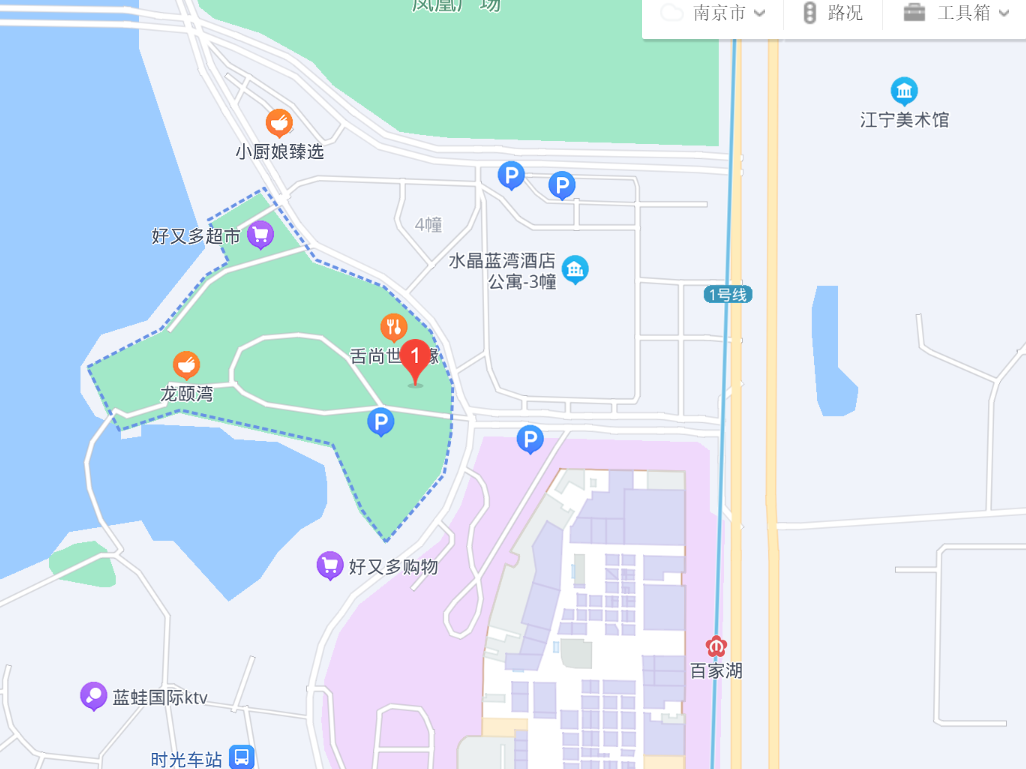 